§1753.  Duties of commissionerThe commissioner shall, so far as possible, prevent the introduction and spread of contagious, infectious and parasitic diseases, and exposure thereto, among domestic animals in the State, especially those diseases transmitted to man, either directly or indirectly, and those of greatest economic importance.The commissioner shall cause investigation and diagnosis to be made by approved methods as to the existence of contagious, infectious and parasitic diseases among domestic animals in the State, and the commissioner may enter any premises, buildings or places, including stockyards, cars, trucks, planes and vessels within any county or part of the State in or at which the commissioner has reason to believe there exists any such disease, and make such investigation, diagnosis or diagnostic tests as to the existence of disease that the commissioner may consider necessary.  [PL 2001, c. 572, §26 (AMD).]The commissioner shall formulate and apply programs for the control or eradication of any diseases or pathogens as required by the United States Department of Agriculture and any other diseases or pathogens the commissioner considers necessary or practicable to control or eradicate so far as funds are available.  [PL 2001, c. 572, §26 (AMD).]SECTION HISTORYPL 1999, c. 765, §5 (AMD). PL 2001, c. 572, §26 (AMD). The State of Maine claims a copyright in its codified statutes. If you intend to republish this material, we require that you include the following disclaimer in your publication:All copyrights and other rights to statutory text are reserved by the State of Maine. The text included in this publication reflects changes made through the First Regular and First Special Session of the 131st Maine Legislature and is current through November 1, 2023
                    . The text is subject to change without notice. It is a version that has not been officially certified by the Secretary of State. Refer to the Maine Revised Statutes Annotated and supplements for certified text.
                The Office of the Revisor of Statutes also requests that you send us one copy of any statutory publication you may produce. Our goal is not to restrict publishing activity, but to keep track of who is publishing what, to identify any needless duplication and to preserve the State's copyright rights.PLEASE NOTE: The Revisor's Office cannot perform research for or provide legal advice or interpretation of Maine law to the public. If you need legal assistance, please contact a qualified attorney.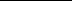 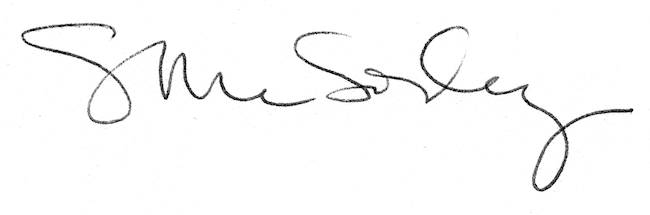 